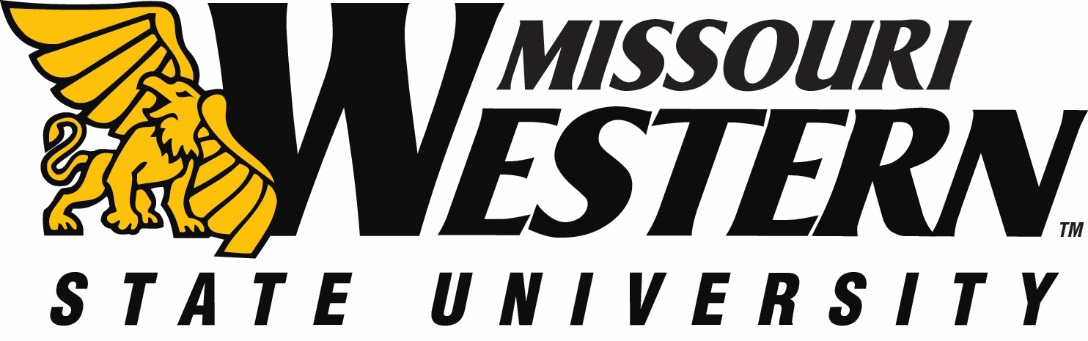  RFP NO:  FB18-020					DATE:  		August 11, 2017       BUYER:  Kelly Sloan, Purchasing Manager		PHONE:  	(816) 271-4465ADDENDUM #1FUNDING DEPARTMENT:	MEN AND WOMEN’S TRACK & FIELD		EQUIPMENT/SERVICES REQUESTED:    	VARIOUS TRACK EQUIPMENTPLEASE NOTE:  SEE BELOW FOR CLARIFICATIONS AND ADDITIONAL INFORMATION:  PLEASE SUBMIT THIS INITIALED ADDENDUM WITH YOUR BID RESPONSE.Please verify the size of the high jump mat listed as Item #1.Size of the high jump mat requested is 28” x 18’ x 11’Javelins are listed as 600g for both Men and Women.  Is that correct?Women’s Javelins should be 600g and Men’s Javelins should be 800gTHIS ADDENDUM IS HEREBY CONSIDERED TO BE A PART OF THE ORIGINAL BID SPECIFICATIONS AND NEEDS TO BE INITIALED AND RETURNED WITH YOUR BID IN ORDER TO BE CONSIDERED.